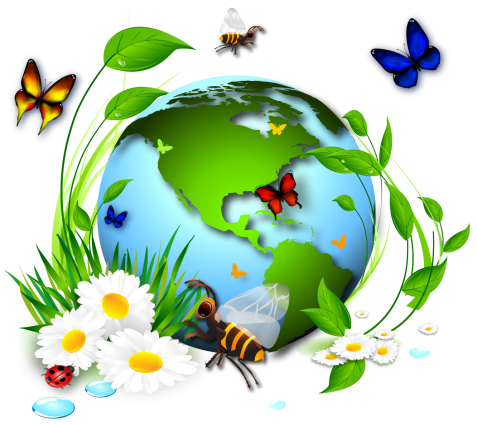 Студенты СмолГУ психолого-педагогического факультета, специальность логопедия, проходящие практику в детском саду, под руководством учителя-логопеда Паневиной И.А., провели с детьми логопедической и средней групп театрализованное экологическое развлечение «Наш земной природный дом». Адаптированный сценарий составлен по мотивам экологических сказок, которые вошли в книгу «Сказки Эколят-Дошколят с иллюстрациями». Книга написана детьми , родителями и педагогами Детского  сада № 57 ОАО «РЖД».Данное мероприятие проведено в рамках природоохранного социально-образовательного проекта: «Эколята-Дошколята».Основные задачи развлечения: Учить детей бережно относиться к окружающей среде;Содействовать становлению экологического сознания;Воспитание сочувственного отношения к окружающему миру.Мероприятие проводилось в рамках волонтерского движения в детском саду. Дети старшего возраста логопедической группы драматизировали экологическую сказку для детей средней группы.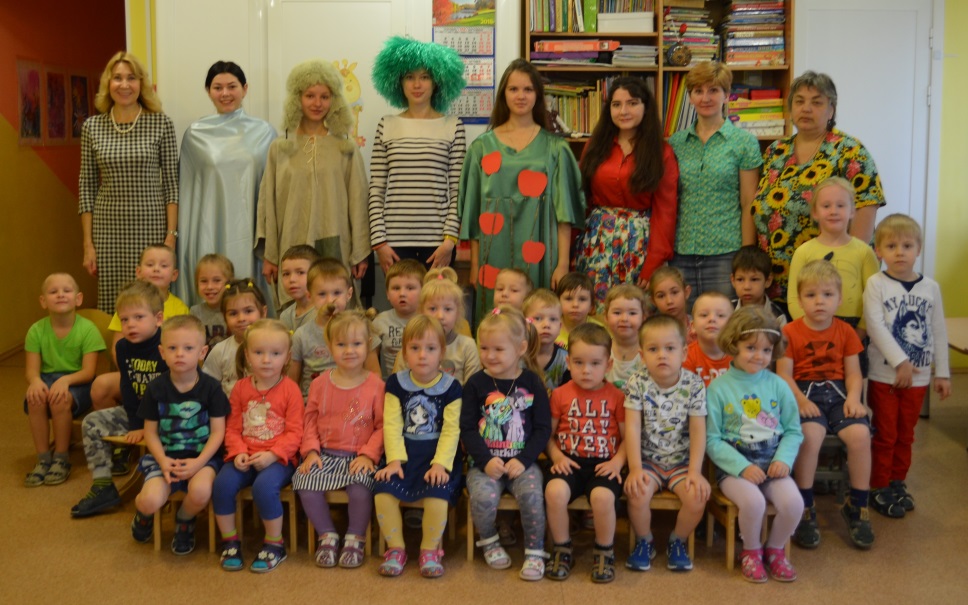 